Publicado en 28001, Madrid el 04/09/2013 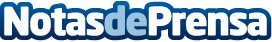 Te presentamos Directoacasa.es, la nueva web de la teletiendaConoce todos los productos que puedes comprar a través de la página web de la teletienda Directoacasa.es. Con nuestro nuevo diseño, te presentamos una nueva forma de comprar a través de internet los productos que ves anunciados en televisión y otro gran catálogo de productos.Datos de contacto:David MelgarejoNota de prensa publicada en: https://www.notasdeprensa.es/te-presentamos-directoacasaes-la-nueva-web-de-la-teletienda Categorias: Sociedad Televisión y Radio E-Commerce Consumo http://www.notasdeprensa.es